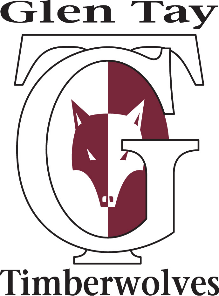 Glen Tay Public School - School Council AgendaThurs. Dec 7th, 20236:00-7:15 PM6:00 – Commence7:15 – AdjournTimelineTopicInformation6:00 – 6:10Principal Update - LisaTeacher Update - Paul6:10-6:40Importance of Sleep and Bell Times - PaulVideoDiscussionSurvey – QR Code6:40-6:55Christmas concert canteen – Dec 12th, before the show. 4:00pm – 6:30pmEmma and ALLHoliday wreaths - Emma- Is there an intermission where we can sell?- Volunteers needed to help run- Is there anyone on SC who would like to donate baked goods to sellEmma – some type of sugar cookieGary – rice crispy squaresAny spare Halloween candy to sell?Do we need HC?Reminder – a float will be needed for this event.Holiday vendors – Dec Only 1 person has requested a table so far- Ashely T. waiting to find out from the company when orders will be ready and how much SC profited.	- Total of 72 wreaths ordered – 55 decorative + 23 greenery- SC made a profit of $1211.00 – Amazing for such a short period of time (2 weeks)- Feedback so far is that everyone who purchased thinks they are beautiful, and they love how full they are. The also loved knowing that they were contributing to such a good cause for the students.6:40-6:55*PRO (Parents Reaching Out) GrantEmma and Paul- Review print out with SC and discuss- Support schools and school councils in their efforts to remove barriers that prevent parentsfrom engaging fully in their children’s learning and educational experience.- GTSC could receive up to $2000.00 to support our initiative- Applications with details of our proposal are due by December 15, 2023.6:55-7:00Financial update – Ashley F.7:00-7:15Holiday shop for the students – Taking place on Dec 14th & 15thEmma & AllNeed volunteers for these days to help set up, help students choose their gifts and help with cashReminder – a float will be needed for the x2 days Items have been picked up from the Library (lots of mugs/glass wear)More toys are needed – can we get an email out to GTPS families requesting donations asap of gently used or new items. Reminder to not send used or opened soaps, lotions and/or makeup products.Information:- Offense Declarations- Spirit wear - Date changes: - Website updates- Papa Jacks Christmas corn – - Has Natasha found out which Council members who intend on volunteering require an updated OD form? If so, would it be possible to have her email the forms out for completion.- Lisa has this info. tonight- When are these getting delivered/available for pick up?- This will be delivered Dec. 15 or Dec. 18 (Ashley let me know)Once it arrives the information then will be shared with parents on the pick-up process.- Next meeting in January will be Thurs Jan 11thFebruary’s meeting will be held on Thurs Feb 8th- Trustee Carol Dufort will be attending our next meeting- Please add Sheridan Gorgerat to Agenda for Jan. Meeting.- Meeting minutes need to be added – Only seeing Sept 2023 added online- Update - Co Vice Chairs: Sarah Dougherty & Kyla Harry-Update - Co Secretaries: Kyla Harry & Jen LytleDONE - Scheduled for delivery on Mon. Dec.11th. Pick-up on Monday.  The approximate profit is 500.00 but Ashley will have exact number after it has been delivered, and she can get an exact calculation.Items to save for a subsequent meeting…Have the teachers received the $100.00/classroom yet?Has the Literacy kit been purchased and if so, how are the staff liking it?Bussing for swimmingCost for 3 runs will remain as quoted at the daily min of $155.00 + tax ($175.15 total) Raffle or 50/50 licencing – Where are we at with this?Lice checks Firm up dates for the new year and confirm volunteers for said dates.Gaga ballCosts vary depending on type (blow up vs boards) and where we can purchase fromHave seen as low as $500.00 +tax for the blow up one, up to Would this purchase have to be approved by the board first?9 Squares Paul to propose his findingsItems to save for a subsequent meeting…Have the teachers received the $100.00/classroom yet?Has the Literacy kit been purchased and if so, how are the staff liking it?Bussing for swimmingCost for 3 runs will remain as quoted at the daily min of $155.00 + tax ($175.15 total) Raffle or 50/50 licencing – Where are we at with this?Lice checks Firm up dates for the new year and confirm volunteers for said dates.Gaga ballCosts vary depending on type (blow up vs boards) and where we can purchase fromHave seen as low as $500.00 +tax for the blow up one, up to Would this purchase have to be approved by the board first?9 Squares Paul to propose his findingsItems to save for a subsequent meeting…Have the teachers received the $100.00/classroom yet?Has the Literacy kit been purchased and if so, how are the staff liking it?Bussing for swimmingCost for 3 runs will remain as quoted at the daily min of $155.00 + tax ($175.15 total) Raffle or 50/50 licencing – Where are we at with this?Lice checks Firm up dates for the new year and confirm volunteers for said dates.Gaga ballCosts vary depending on type (blow up vs boards) and where we can purchase fromHave seen as low as $500.00 +tax for the blow up one, up to Would this purchase have to be approved by the board first?9 Squares Paul to propose his findingsFundraising: Ideas to explore in subsequent meetings.Candy Cane Grams Has Student Council discussed, and do they need assistance from School Council to help run?Movie nightsWhere are we at with licencing / Discuss dates & costs Volunteers will be needed to help monitor the students as well are run the canteenSpring:Little CeasarsMaybe look into ordering before March Break. Handy to have for when the kids are off, and parents need quick lunches/dinners etc.How do we go about setting this up Paint nightEmma will organizing with the Civitan & Paint sisters for a Spring event.Ask that everyone submit a painting they would like to recreate, and we will do a draw or vote to see which we like best and propose to the Paint sistersJen proposed a GC basket to raffle off – would make for a great fundraiser.Would ask local stores such as Starbucks, Metro, and anywhere else that supplied GC’s to donate.If we cannot get the raffle license, we will need to figure out another way to set it up.Host an auction during the paint night – this was a big hit the last time we ran one.If we cannot do an auction due SC’s current limitations, we could ask for donations and the person would receive a “Thank you card” to which they could add to any item they were interested in. Names would read at the end of the night for who will receive the basket.Any other ideas anyone would like to suggest for fundraising in the new year?Fundraising: Ideas to explore in subsequent meetings.Candy Cane Grams Has Student Council discussed, and do they need assistance from School Council to help run?Movie nightsWhere are we at with licencing / Discuss dates & costs Volunteers will be needed to help monitor the students as well are run the canteenSpring:Little CeasarsMaybe look into ordering before March Break. Handy to have for when the kids are off, and parents need quick lunches/dinners etc.How do we go about setting this up Paint nightEmma will organizing with the Civitan & Paint sisters for a Spring event.Ask that everyone submit a painting they would like to recreate, and we will do a draw or vote to see which we like best and propose to the Paint sistersJen proposed a GC basket to raffle off – would make for a great fundraiser.Would ask local stores such as Starbucks, Metro, and anywhere else that supplied GC’s to donate.If we cannot get the raffle license, we will need to figure out another way to set it up.Host an auction during the paint night – this was a big hit the last time we ran one.If we cannot do an auction due SC’s current limitations, we could ask for donations and the person would receive a “Thank you card” to which they could add to any item they were interested in. Names would read at the end of the night for who will receive the basket.Any other ideas anyone would like to suggest for fundraising in the new year?Fundraising: Ideas to explore in subsequent meetings.Candy Cane Grams Has Student Council discussed, and do they need assistance from School Council to help run?Movie nightsWhere are we at with licencing / Discuss dates & costs Volunteers will be needed to help monitor the students as well are run the canteenSpring:Little CeasarsMaybe look into ordering before March Break. Handy to have for when the kids are off, and parents need quick lunches/dinners etc.How do we go about setting this up Paint nightEmma will organizing with the Civitan & Paint sisters for a Spring event.Ask that everyone submit a painting they would like to recreate, and we will do a draw or vote to see which we like best and propose to the Paint sistersJen proposed a GC basket to raffle off – would make for a great fundraiser.Would ask local stores such as Starbucks, Metro, and anywhere else that supplied GC’s to donate.If we cannot get the raffle license, we will need to figure out another way to set it up.Host an auction during the paint night – this was a big hit the last time we ran one.If we cannot do an auction due SC’s current limitations, we could ask for donations and the person would receive a “Thank you card” to which they could add to any item they were interested in. Names would read at the end of the night for who will receive the basket.Any other ideas anyone would like to suggest for fundraising in the new year?